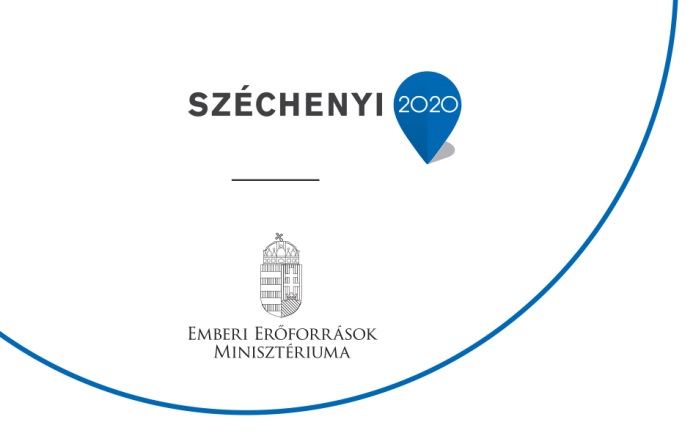 1. számú mellékletEgyüttműködési megállapodásazEmberi Erőforrás Fejlesztési Operatív Program„Társadalmi szerepvállalás erősítése a közösségek fejlesztésével” című felhívásáhozKódszám: EFOP-1.3.5-16-2016-00455Együttműködési megállapodás A megállapodás az alábbi szervezetek között létesül:Támogatást igénylő: 		Falunk Értékőrző Közhasznú EgyesületeSzékhely:				7172 Harc, Fő utca 18.Adószám: 				18148879-117Aláírásra jogosult képviselője: 	László LászlónéIntézmény/szervezet neve: 	Harc Község ÖnkormányzataSzékhely:				7172 Harc, Fő utca 59OM azonosító:			…………………………Adószám: 				15417505-2-17Aláírásra jogosult képviselője:	Tóth Gábor(továbbiakban: Felek).Jelen együttműködési megállapodás (a továbbiakban Megállapodás) aláírásával a felek kijelentik, hogy a Felhívás tartalmát megismerték. Felek kötelezettséget vállalnak arra, hogy támogatási igénylés megvalósítására irányuló támogató döntés esetén, a projekt céljainak megvalósítása érdekében, a megvalósítás időtartama alatt együttműködnek.A támogatási igénylés címe (támogatási kérelemben rögzített projekt cím): Társadalmi szerepvállalás és közösségfejlesztés – Generációk együttműködésben (GenerCoop)Projektidőszak: 2017.03.01 – 2020.03.01.Az együttműködés tárgyát képező támogatható tevékenység megnevezése és rövid leírása: közösen felmérik a résztvevő települések (Harc és Fácánkert) civil társadalom állapotát, a feltárt adatok alapján elemzéseket készítenek, és megkeresik a hasznosítható, az egyes ember és a közösségek, a civil társadalom életminőségének erősítése irányába mutató lehetőségeket, s erre közös megoldásokat, javaslatokat munkálnak ki.megerősítik a szervezetek közötti információáramlást,megerősítik a közös érdekérvényesítés lehetőségeit a közösség érdekében,összefogásuk alapján keresik a lehetőségeket  rendezvények, konferenciák, felvilágosító és jobbító előadások, közösségi események közös megrendezése,  kiadványok, könyvek kiadása érdekében,aktívan részt vesznek a támogatási kérelem programjának szervezésében, lebonyolításában, aktivizálják közösségüket,együttműködnek az önkéntesség fejlesztése, népszerűsítése, szervezése, önkéntes programok megvalósítása, az önkéntesek koordinálása érdekében, önkénteseket biztosítanak a programok lebonyolításához, támogatják a közösségfejlesztést a helyi közösségek és ezen keresztül az egyének önálló cselekvési szándékának és képességének erősítése és a közösségi konfliktusok megoldása érdekében,együttműködnek az aktív társadalmi szerepvállalás és a karitatív tevékenységek megerősítése, az értékalapú társadalmi összetartást segítő programok megvalósítása érdekében,elősegítik a generáció közötti jó együttműködés kialakítását,részt vesznek a helyi közösség fejlesztését szolgáló programokon, képzéseken, tréningeken,elősegítik a helyi hagyományok, a helyi szellemi, tárgyi és épített kulturális örökség összegyűjtését, rendszerezését és megismertetését,tagságukkal részt vesznek a családok megerősítését, a fiatalok felelős életre nevelését segítő programokon, szakmai fórumokon, mely a közéleti szerepvállalást, az érdekképviselet elősegítését, a társadalmi felelősségvállalást, az önkéntesség kultúrájának erősítését és a fenntartható fejlődést szolgáljákfelek megállapodnak abban, hogy a támogatási kérelem programjának lebonyolítását és pénzügyi teljesítését a Falunk Értékőrző Közhasznú Egyesülete végziHarc Község Önkormányzata (7172 Harc, Fő utca 59)  Harc község közösségi színtereit valamint az ezekben a színterekben található eszközöket (Faluház – 7172 Harc, Vörösmarty tér 7, Sportpálya – 7172 Harc, Siófoki u, Vörösmarty tér Rendezvénytér – térítésmentesen biztosítja a program lebonyolításához a projektidőszakban 2020.03.01 időpontig. Harc Község Önkormányzata a Faluház közösségi színtéren keresztül a projekt lebonyolításához biztosítja szakember gárdáját, melynek során a Faluház közösségi színtérben tevékenykedő alkalmazottak tevékenyen részt vesznek a programok szervezésében, kommunikációjában, lebonyolításában.Felek megállapodnak, hogy a projekt keretében beszerzésre kerülő eszközöket és a lebonyolításhoz szükséges anyagok elhelyezésre és tárolásra kerülnek a Faluház épületében (7172 Harc, Vörösmarty tér 7)A Felek a Megállapodást átolvasták, és közös értelmezés után, mint akaratukkal mindenben megegyezőt írják alá.             Támogatást igénylő:László LászlónéNévFalunk Értékőrző Közhasznú Egyesülete7172 Harc, Fő utca 18.SzervezetP.H.Aláírás dátuma:……………………………               Együttműködő szervezet:Tóth GáborNévHarc Község Önkormányzata7172 Harc, Fő utca 59SzervezetP.H.Aláírás dátuma:…………………………..